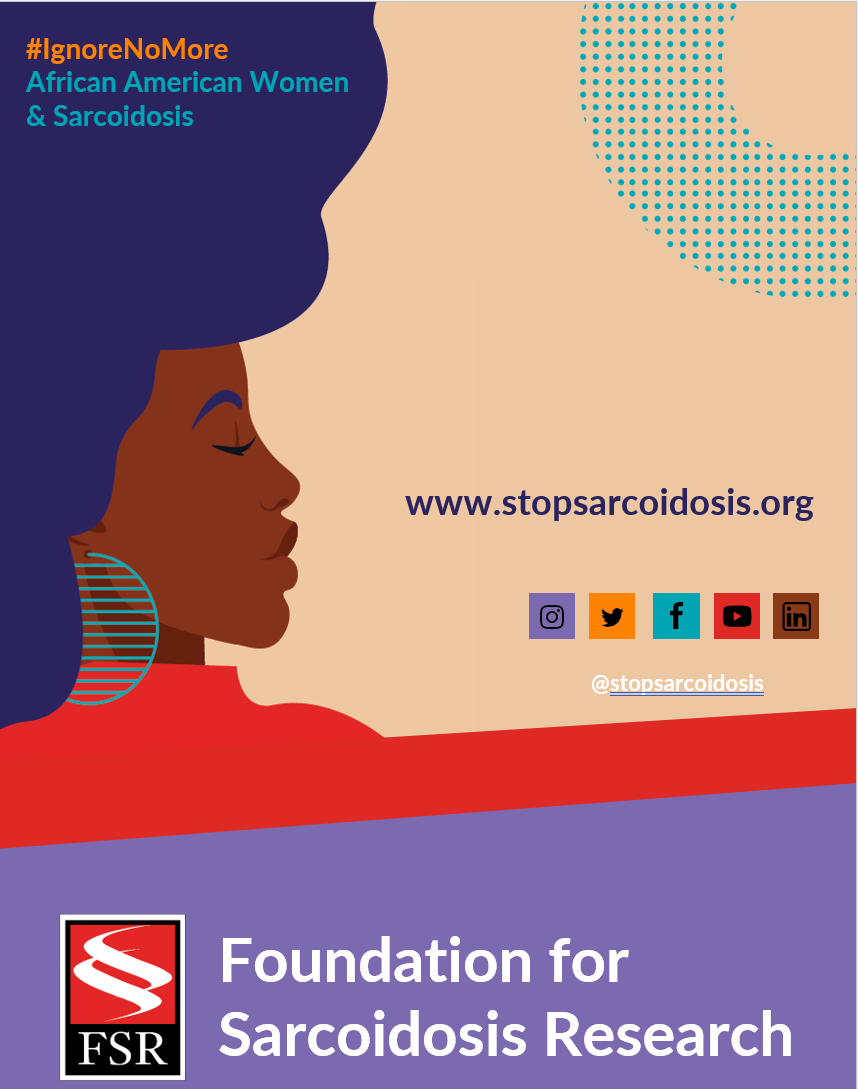 MARCHWEEK 5WEEK 5DateImageCopyTuesday, 3/1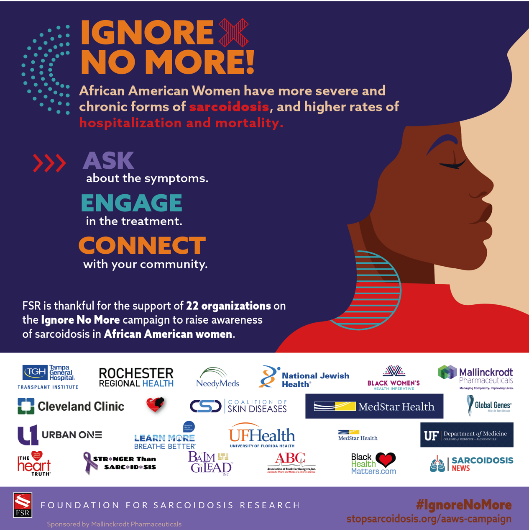 I am proud to support @stopsarcoidosis to raise awareness of African American women and sarcoidosis. Keep the conversation going and learn more https://bit.ly/3DG6FXc  #IgnoreNoMore #blackwomenshealth #raredisease #sarcoidosis